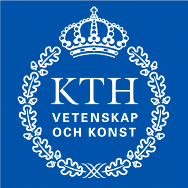 Erasmus+ International Credit Mobility- Internal Application 2024 Please answer the two quality questions for the region you intend to cooperate with. Your answer to each question should refer to your partner in the given region and your department/School ( Max 3 universities from the region )Details for cooperation with potential partner countries (Region)Summary of the requested grantsLevelDirectionNumber of grantsTotal number of months/days (specify)BachelorIncomingBachelorOutgoingMasterIncomingMasterOutgoingPhDIncomingPhDOutgoingStaff for teachingIncomingStaff for teachingOutgoingStaff for trainingIncomingStaff for trainingOutgoing